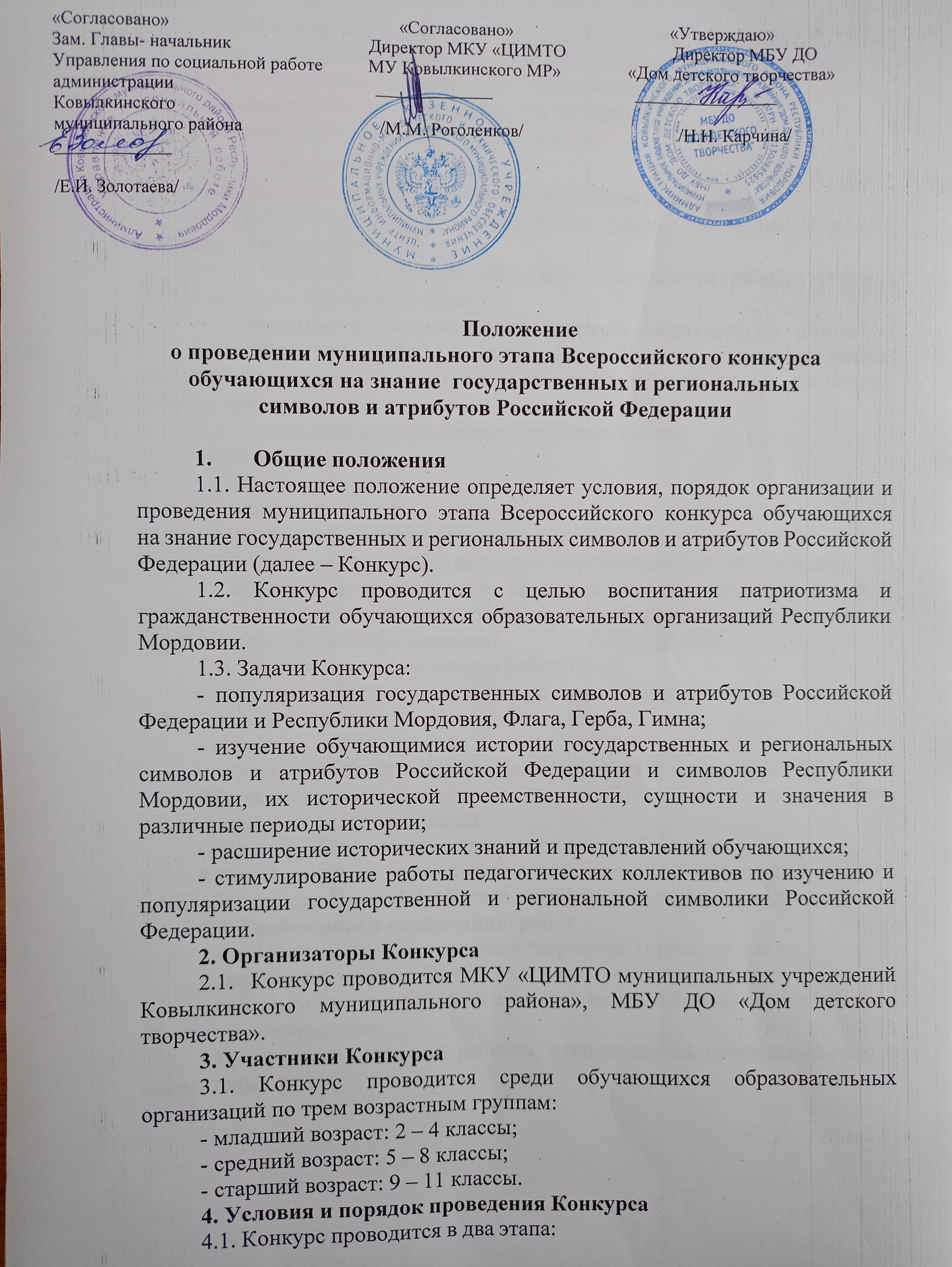 План мероприятийМБУ ДО «Дом детского творчества»на период осенних каникулс 30.10.2023 г. по 03.11.2023 г.Примечание: все пдо (кроме Пяткина А.В.) будут приходить с перечисленными выше мастер-классами в каждую школу в соответствии с датой. Детей делите по количеству пдо№ п/пНаименование мероприятия. (необходимые материалы для детей)Школа, дата проведения, времяОтветственные за проведение мероприятия1Мастер-класс по оригами «Домашние животные» (принести белую бумагу формата А4)Примечание: все пдо (кроме Пяткина А.В.) будут приходить с перечисленными ниже мастер-классами в каждую школу в соответствии с датой. Детей делите по количеству пдоМБОУ «Гимназия №1» - 30.10. в 11.00МБОУ «Ковылкинская СОШ №2» - 31.10. в 11.00МБОУ «Ковылкинская СОШ №3» - 01.11. в 11.00МБОУ «Ковылкинская СОШ  имени М.Г. Гуреева» - 02.11. в 11.00МБОУ «Ковылкинская СОШ №4» - 03.11. в 11.00Лисина Л.И.2Мастер-класс по оформлению изделий из тестаПримечание: все пдо (кроме Пяткина А.В.) будут приходить с перечисленными ниже мастер-классами в каждую школу в соответствии с датой. Детей делите по количеству пдоМБОУ «Гимназия №1» - 30.10. в 11.00МБОУ «Ковылкинская СОШ №2» - 31.10. в 11.00МБОУ «Ковылкинская СОШ №3» - 01.11. в 11.00МБОУ «Ковылкинская СОШ  имени М.Г. Гуреева» - 02.11. в 11.00МБОУ «Ковылкинская СОШ №4» - 03.11. в 11.00Баринова В.С.3Мастер-класс по бисероплетению «Браслет из бисера»(принести бисер)Примечание: все пдо (кроме Пяткина А.В.) будут приходить с перечисленными ниже мастер-классами в каждую школу в соответствии с датой. Детей делите по количеству пдоМБОУ «Гимназия №1» - 30.10. в 11.00МБОУ «Ковылкинская СОШ №2» - 31.10. в 11.00МБОУ «Ковылкинская СОШ №3» - 01.11. в 11.00МБОУ «Ковылкинская СОШ  имени М.Г. Гуреева» - 02.11. в 11.00МБОУ «Ковылкинская СОШ №4» - 03.11. в 11.00Николаева Т.П.4Мастер-класс по созданию декупажа «Все краски осени»(цветные бумажные салфетки, клей, кисточки,   одноразовые стаканы – по одному для каждого уч-ся)Примечание: все пдо (кроме Пяткина А.В.) будут приходить с перечисленными ниже мастер-классами в каждую школу в соответствии с датой. Детей делите по количеству пдоМБОУ «Гимназия №1» - 30.10. в 11.00МБОУ «Ковылкинская СОШ №2» - 31.10. в 11.00МБОУ «Ковылкинская СОШ №3» - 01.11. в 11.00МБОУ «Ковылкинская СОШ  имени М.Г. Гуреева» - 02.11. в 11.00МБОУ «Ковылкинская СОШ №4» - 03.11. в 11.00Меркулова Т.А.5Мастер-класс по работе с тканью «Астра»Примечание: все пдо (кроме Пяткина А.В.) будут приходить с перечисленными ниже мастер-классами в каждую школу в соответствии с датой. Детей делите по количеству пдоМБОУ «Гимназия №1» - 30.10. в 11.00МБОУ «Ковылкинская СОШ №2» - 31.10. в 11.00МБОУ «Ковылкинская СОШ №3» - 01.11. в 11.00МБОУ «Ковылкинская СОШ  имени М.Г. Гуреева» - 02.11. в 11.00МБОУ «Ковылкинская СОШ №4» - 03.11. в 11.00Гуркина Е.Н.6Мастер-класс по лепке «Бурый медведь» (принести пластилин, доски)Примечание: все пдо (кроме Пяткина А.В.) будут приходить с перечисленными ниже мастер-классами в каждую школу в соответствии с датой. Детей делите по количеству пдоМБОУ «Гимназия №1» - 30.10. в 11.00МБОУ «Ковылкинская СОШ №2» - 31.10. в 11.00МБОУ «Ковылкинская СОШ №3» - 01.11. в 11.00МБОУ «Ковылкинская СОШ  имени М.Г. Гуреева» - 02.11. в 11.00МБОУ «Ковылкинская СОШ №4» - 03.11. в 11.00Косицина Т.В.7Мастер-класс «Время музыки»Примечание: все пдо (кроме Пяткина А.В.) будут приходить с перечисленными ниже мастер-классами в каждую школу в соответствии с датой. Детей делите по количеству пдоМБОУ «Гимназия №1» - 30.10. в 11.00МБОУ «Ковылкинская СОШ №2» - 31.10. в 11.00МБОУ «Ковылкинская СОШ №3» - 01.11. в 11.00МБОУ «Ковылкинская СОШ  имени М.Г. Гуреева» - 02.11. в 11.00МБОУ «Ковылкинская СОШ №4» - 03.11. в 11.00Гришаева Н.И.8Аппликация «Белеет парус одинокий» (цветная бумага, клей, ножницы, кисточки)Примечание: все пдо (кроме Пяткина А.В.) будут приходить с перечисленными ниже мастер-классами в каждую школу в соответствии с датой. Детей делите по количеству пдоМБОУ «Гимназия №1» - 30.10. в 11.00МБОУ «Ковылкинская СОШ №2» - 31.10. в 11.00МБОУ «Ковылкинская СОШ №3» - 01.11. в 11.00МБОУ «Ковылкинская СОШ  имени М.Г. Гуреева» - 02.11. в 11.00МБОУ «Ковылкинская СОШ №4» - 03.11. в 11.00Питько Н.А.9Мастер-класс по пластилинографии «Осенний листок» (принести пластилин, доски)Примечание: все пдо (кроме Пяткина А.В.) будут приходить с перечисленными ниже мастер-классами в каждую школу в соответствии с датой. Детей делите по количеству пдоМБОУ «Гимназия №1» - 30.10. в 11.00МБОУ «Ковылкинская СОШ №2» - 31.10. в 11.00МБОУ «Ковылкинская СОШ №3» - 01.11. в 11.00МБОУ «Ковылкинская СОШ  имени М.Г. Гуреева» - 02.11. в 11.00МБОУ «Ковылкинская СОШ №4» - 03.11. в 11.00Дворецкова Т.А.10Мастер-класс по выпиливанию лобзиком «Осенние листья»Примечание: все пдо (кроме Пяткина А.В.) будут приходить с перечисленными ниже мастер-классами в каждую школу в соответствии с датой. Детей делите по количеству пдоМБОУ «Гимназия №1» - 30.10. в 11.00МБОУ «Ковылкинская СОШ №2» - 31.10. в 11.00МБОУ «Ковылкинская СОШ №3» - 01.11. в 11.00МБОУ «Ковылкинская СОШ  имени М.Г. Гуреева» - 02.11. в 11.00МБОУ «Ковылкинская СОШ №4» - 03.11. в 11.00Зубарев А.Н.11Осенняя музыкально-развлекательная викторинаПримечание: все пдо (кроме Пяткина А.В.) будут приходить с перечисленными ниже мастер-классами в каждую школу в соответствии с датой. Детей делите по количеству пдоМБОУ «Гимназия №1» - 30.10. в 11.00МБОУ «Ковылкинская СОШ №2» - 31.10. в 11.00МБОУ «Ковылкинская СОШ №3» - 01.11. в 11.00МБОУ «Ковылкинская СОШ  имени М.Г. Гуреева» - 02.11. в 11.00МБОУ «Ковылкинская СОШ №4» - 03.11. в 11.00Чудайкина В.Г. Горностаева О.П.12Музыкальный калейдоскопПримечание: все пдо (кроме Пяткина А.В.) будут приходить с перечисленными ниже мастер-классами в каждую школу в соответствии с датой. Детей делите по количеству пдоМБОУ «Гимназия №1» - 30.10. в 11.00МБОУ «Ковылкинская СОШ №2» - 31.10. в 11.00МБОУ «Ковылкинская СОШ №3» - 01.11. в 11.00МБОУ «Ковылкинская СОШ  имени М.Г. Гуреева» - 02.11. в 11.00МБОУ «Ковылкинская СОШ №4» - 03.11. в 11.00Юдин В.В.Тезиков Д.В.13Мастер-класс по народному и современному танцуПримечание: все пдо (кроме Пяткина А.В.) будут приходить с перечисленными ниже мастер-классами в каждую школу в соответствии с датой. Детей делите по количеству пдоМБОУ «Гимназия №1» - 30.10. в 11.00МБОУ «Ковылкинская СОШ №2» - 31.10. в 11.00МБОУ «Ковылкинская СОШ №3» - 01.11. в 11.00МБОУ «Ковылкинская СОШ  имени М.Г. Гуреева» - 02.11. в 11.00МБОУ «Ковылкинская СОШ №4» - 03.11. в 11.00Кувшинова Е.Б.14Шахматный турнир ДДТ - 31.10 в 11.00Приглашаются уч-ся 1-4 кл СОШ города и района, умеющие играть в шахматыПяткин А.В.15Шахматный турнир  ДДТ – 01.11. в 11.00Приглашаются уч-ся 5-11 кл СОШ города и района, умеющие играть в шахматыПяткин А.В.